Полезные ссылки: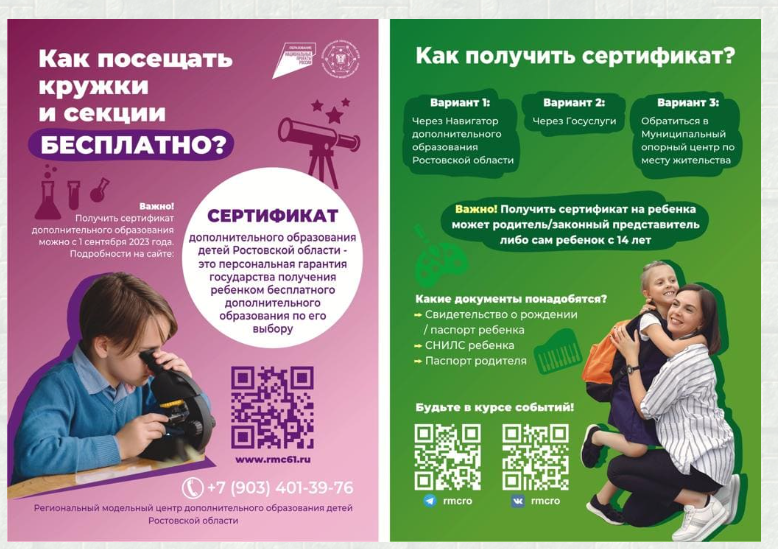 https://disk.yandex.ru/d/bYyXwcKMVzH-Agлибо на rutube:https://rutube.ru/video/6af8845c6b50abe1eee35adbaa2bb796/?r=a/https://rutube.ru/video/6dd1938eec1792cc0732470125691636/?r=a/